BUDE AND NORTH CORNWALL GOLF CLUB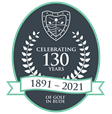 Minutes of the Executive Committee MeetingDate:	 16/01/2024Time:	17.00 hrs.Attended by:	Peter Kelly, John Boundy, Mike Hobbs, Andrew Finley, Judith Smith, Shirley Percy, Mark Jenkins, Abdrew PellingChair:	Andrew FinleyMinutes:	Mark JenkinsApologies:	Geoff TylerAgenda Item - Minutes Of last MeetingResults: - Proposed PK Seconded Ap. All AgreedTopic - Matters ArisingThe next quarterly newsletter to go out by the end of February.Player’s meeting to be held on Thursday 22nd February.Defibrillator / 1st aid training to be organized for all employees.Source quotes for tarmac/white lining.Invite Adam & Harry to the February Board MeetingIt was agreed that trollies are not permitted in the changing roomsIt was agreed that smoking or vaping is not permitted on The Terrace.MJ to speak to the Pro-Shop reference the dress code on the course.Source quote for new ladies’ showers.John Boundy & Mike Hobbs three years to finish in March 2024Topic – Captains Report  With the festive season upon us the Xmas Draw was organised by the Lady Captain, Jane and Simon Greatbatch, an excellent draw with exceptional prizes from businesses, and donors throughout the town and club well done everyone involved. Xmas eve saw a good crowd attending a Carol and music night from Mr Presidents band of wandering minstrels some hearty singing and an all-round good evening thank you Jerry and I believe they're already booked for next year. January takes us into Tom Morris competition with the 1st round being played on 7th Jan well done Dean Ryland & Mike Fly taking the honours. A big thankyou goes to Jack Turton for again sponsoring the Race to Karenza a great gesture. Finally, we sadly say farewell to 2 members who have crossed the bar (naval terminology for passed away) firstly Mr Paul Congdon past Captain and President and Mr Mike Brooke's condolences to both families, to that end I think Sympathy cards should be sent to the bereaving family via the office because they are the first point of contact. Last but not least well done to all winners his month. M.R.J.PhilpTopic – Lady Captains ReportA big thank you to everyone who supported, gave donations and helped me on the evening of the Christmas Draw. Especially Jane and Simon Greatbatch and Pat Upwood. It was a lovely evening and we raised £1,570 for my charity The Memory Cafe. The ladies league matches have now all been arranged and finalised. Also, we have the county championships at Newquay coming up on 4th April. I would just like to say how amazing the course is considering all the extra footfall and new work going on. Shirley Percy Lady Captain Topic - Green’s report.The Course has started to suffer from heavy rainfall of the past 6 weeks. Many of usual vulnerable areas have been holding water are causing some issues, most notably the first half of the 17th Fairway. Despite our attempts to keep buggies on as much as we can, we’ve had to restrict use a few times recently.We’ve been putting off starting the white line spraying purely because of our workload and commitment to the project work. We will be introducing these markings soon to safeguard the areas directly around the Greens.Heights of cut are up to 5mm on Greens, we got a sand dressing down on Greens at the end of November but since then have found Spray windows extremely rare if not impossible due to either rainfall or heavy winds. As a result of the sward being light on nutrition, we experienced Fusarium outbreak as we approached the Christmas period. With the warm and damp conditions we’ve had, it’s not a surprise but is a disappointment as we were doing well keeping things clean. Since then, we’ve managed to get some Calcium, Magnesium, and Iron down to acidify things which has helped. Looking at the forecast, we may have a window next week to get a fungicide applied to further help things out.The Tees have been fed with an Autumn/Winter slow-release feed which is giving them a fighting chance as they are experiencing heavy damage from excessive Winter golf. We will be giving the Tees another full divot in the next couple of weeks to help with this and are having the move Tee markers to clean areas most days.The Corvids are very active on the Course and have been pecking a lot of Fairways. They haven’t pecked the Greens too much at this stage and the Tees have also had minimal damage although they have still been targeted. Although we’ve done our best to deter them, we may need to consider changing our approach and things like laser pointers may be a safe but sensible approach.The Winter project work program is in full swing. The 7th Drainage project was frustrating as it was very difficult excavating deep neat trenches in the sand, that said, everything went to plan, and I’m pleased to report the drainage lines are working very well and are shedding a high volume of water.The new bunkering on the 1st and 5th Fairways have been completed and work on creating the surrounding dunes is currently about halfway through. Once the mounding between the 1st and 2nd fairway is complete, we will be constructing a new fairway bunker to replace the 2 bunkers that were there. Once complete, the whole area will then be hydroseeded to a finish.Work on creating a usable second tier on the 15th Green has also gone well. The Turf cutter didn’t cut the greens turf as evenly as it should of and as a result, we will have some work to do levelling the new tier up over the coming months but have already started by using a heavy duty wacker plate and top dressing the new turf. The new bunkering is also now complete, and we are pleased with how the area is looking. We’ve upgraded the Sprinkler configuration to make sure everything is even watered and will be buying in a small amount of turf to finish the right-hand green bunker and mounding.Once complete, we will be starting some cultural work to the Course. The ProCore will do Greens and Tees and the Wiedemann has been set up ready to make a start spiking Fairways. We will also be installing some irrigation into the 1st Tee, extending the 14th Green loop and starting to change some aging sprinklers.On the staff front, we will be sitting down with all members of the Team later this month and going through some performance appraisals. They are assessing themselves first using an assessment sheet and once this is done, we will be setting them some targets to work through.Topic - Treasurer’s Report2024 Budget agreedConfirm dates of MJ Smith payments.Cash flow forecast needed for April. Topic – House and StandardsOrder sample cushion for the patio. The patio to be named “The Terrace”Sunday 31st confirmed as the opening date for The Terrace.PK to Book entertainment.Topic – Health and SafetyResults: No ReportTopic – BVT Car ParkCar Park Revenue: £2545.56Charger Revenue: £391.13Topic – General Managers ReportDigital Marketing Proposal to be discussed at the next meeting.The club agreed to a fund a finger buffet at the players presentation night.Next Meeting: Tuesday 13th February 2024Follow-upWho's responsible?DateFebruary newsletterPlayer’s meetingInvite AC & HM to Feb meetingLadies ShowersDefib/1st aid trainingMJMJMJMJMJBookedDone By next meetingBy the next meetingFollow-upWho's responsible?DateSource quotes for upgrading the greens dry roomFinance quotes for machinery purchase (lease and loan) to be presentedMJMHBy the next meetingBy the next meetingFollow-upWho's responsible?DateOrder sample cushionBook entertainment PKPKDoneDoneFollow-upWho's responsible?DateNo Dogs/golf shoe signChange golf club answerphone messageMJMJOn goingBy the next meeting